ANEXO VIQuadro de Atribuição de Pontos para a Análise da Carta de Intenções e do Currículo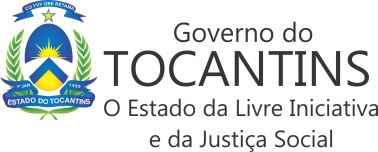 SECRETARIA DE ESTADO DA SAÚDE(Inserir o nome da Superintendência / Diretoria solicitante)Obs.: Os itens e a respectiva pontuação apresentados aqui são meramente sugestivos, deverão ser fixados de acordo com as especificidades do processo seletivo.Quadro de Atribuição de Pontos para a Análise da Carta de Intenções e do CurrículoPontuação máxima - 100 pontosQuadro de Atribuição de Pontos para a Análise da Carta de Intenções e do CurrículoPontuação máxima - 100 pontosSerão avaliados os seguintes itensPONTUAÇÃOResposta ao que foi solicitado20Escrita coesa e coerente em variável padrão culta da língua portuguesa20Seleciona, relaciona, organiza informações e argumentos em defesa do seu ponto de vista20Análise do Currículo40VALOR MÁXIMO DE PONTUAÇÃO100